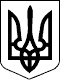 105 СЕСІЯ  ЩАСЛИВЦЕВСЬКОЇ СІЛЬСЬКОЇ РАДИ7 СКЛИКАННЯРІШЕННЯ14.11.2019 р.                                          №1947с. ЩасливцевеПро передачу в оренду земельної ділянки комунальної власностіРозглянувши заяву фізичної особи громадянина *** про затвердження технічної документації із землеустрою щодо встановлення (відновлення) меж земельної ділянки в натурі (на місцевості) та передачу йому в оренду земельної ділянки необхідної для обслуговування належного йому об’єкту нерухомого майна, та додані документи враховуючи той факт що на земельній ділянці розташовано об’єкт нерухомого майна, що належать заявнику, керуючись Постановою Кабінету Міністрів України №220 від 03.03.2014 р. "Про затвердження Типового договору оренди землі" (з відповідними змінами) та приписами Закону України "Про землеустрій", Закону України "Про оренду землі", Земельного кодексу України, Податкового кодексу України, ст. 26 Закону України "Про місцеве самоврядування в Україні", сесія Щасливцевської сільської ради ВИРІШИЛА:1. Затвердити технічну документацію із землеустрою щодо встановлення (відновлення) меж земельної ділянки в натурі (на місцевості) (виготовлену ТОВАРИСТВОМ З ОБМЕЖЕНОЮ ВІДПОВІДАЛЬНІСТЮ "ПРОЕКТНО-БУДІВЕЛЬНА КОМПАНІЯ "ЗЕНІТ") з кадастровим номером – 6522186500:11:009:01***, загальною площею 3,0071 га., цільового призначення – для будівництва та обслуговування санітарно оздоровчих закладів (КВЦПЗ – 06.01), що розташована по вул. Набережна, *** в с. Щасливцеве Генічеського району Херсонської області, виготовлену на замовлення фізичної особи громадянина *** (паспорт громадянина України *** №*** виданий 28.11.2014 р. Кіровським РВ у м. Кіровограді УДМС України в Кіровоградській області, реєстраційний номер облікової картки платника податків – ***).2. Відмовити фізичній особі громадянину *** (паспорт громадянина України *** №*** виданий 28.11.2014 р. Кіровським РВ у м. Кіровограді УДМС України в Кіровоградській області, реєстраційний номер облікової картки платника податків – ***) в передачі земельної ділянки зазначеної в пункті 1 цього рішення в оренду строком на 49 (сорок дев'ять) років.3. Передати фізичній особі громадянину *** (паспорт громадянина України *** №*** виданий 28.11.2014 р. Кіровським РВ у м. Кіровограді УДМС України в Кіровоградській області, реєстраційний номер облікової картки платника податків –***) земельну ділянку зазначену у пункті 1 цього рішення в оренду строком на 1 (один) рік, для розміщення належного йому на праві власності об’єкту нерухомого майна – дитячого виховного оздоровчого центру "Рассвет" (в Державному реєстрі речових прав на нерухоме майно реєстраційний номер об’єкту нерухомого майна –*** номер запису про право власності – ***).4. Встановити розмір орендної плати за земельну ділянку зазначену у пункті 1 цього рішення у розмирі 3 % (трьох відсотків) (на рік) від її нормативної грошової оцінки (до розроблення технічної документації з нормативної грошової оцінки земель населеного пункту с. Щасливцеве, та введення її у дію відповідно до вимог законодавства, розмір орендної плати розраховувати від вартості земельної ділянки визначеної на підставі середньої базової вартість земель по населеному пункту с. Щасливцеве (що у 2019 році становить – 157,20 гривень)).5. Доручити сільському голові Плохушко В.О. на виконання цього рішення укласти відповідні договори оренди землі за формою визначеною Постановою Кабінету Міністрів України №220 від 03.03.2014 р. "Про затвердження Типового договору оренди землі" (з відповідними змінами).6. Контроль за виконанням цього рішення покласти на Постійну комісію Щасливцевської сільської ради з питань регулювання земельних відносин та охорони навколишнього середовища.Сільський голова                                                      В. ПЛОХУШКО